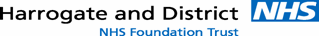 Harrogate Rapid Access Chest Pain ServiceUrgent 2 Week Referral Form - Full completion is required for acceptance of referralComplete both pages of this form and send via e-RSDO NOT REFER PATIENTS WITH:Patient Details Name:DOB:Address:Home Tel: Work Tel: Mobile:NHS No / Hospital:Referring Doctor: Name:Position:Address / LocationTel: Fax:Clinical Summary Box (including Duration of chest pain and features suggestive of angina):     Is the patient known to have:Aortic Stenosis Atrial Fibrillation L.B.B.BRelevant Past Medical History (or attach summary):	Drugs / Allergies (or attach summary):Is the patient able to walk 200 yards on treadmill at a normal pace? Bloods are required: Please state date taken or attached resultsYes / NoHbGlucose or HbA1C LipidsU&E LFTsTreatmentIf you have a strong suspicion of cardiac chest painPRESCRIBEBeta BlockerAspirinGTNIf the above prescription is NOT given you MUST state reasons for not initiating:Referring Doctor:Signed:	Name:Date:	GMC number:Emergency department Sign offED Consultant / Medical Registrar on call:Signed:	Name:Date:	GMC number:Patient PathwayAppointments are made from primary and urgent care.Patients will be contacted by telephone by the hospital in the first instance to arrange their appointments, if no contact is made on the telephone a letter will be sent out to the patient with the appointment details.  It is vital that all demographic details for the patients are up to date and that patients are aware that they need to be available to attend an appointment within 14 days.Unstable angina or acute MIAdmit to EmergencyChronic stable angina i.e no change in known symptomsRoutine referral to CardiologyAtypical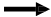 Routine referral to CardiologyCardiac sounding chest pain which is not recentRoutine referral to Cardiology